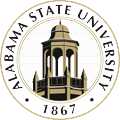 Alabama State University Board of Trustees Meeting AgendaMay 6, 2021Call to OrderThe meeting was called to order by President Hudson.InvocationTrustee Madison provided the invocation. Pledge of AllegianceThe Pledge of Allegiance was recited in unison.  Establishment of a QuorumPresident Ross called the roll and established a quorum.  Approval of AgendaTrustee Means made a motion to approve the agenda as presented, and it was seconded by Trustee Fleming.  A roll call vote was taken, and the motion was approved. Approval of MinutesTrustee Madison made a motion to approve the minutes as presented, and it was seconded by Trustee Whitt.  A roll call vote was taken, and the motion was approved. President’s ReportPresident Ross provided his report and shared a PowerPoint which included updates on the following: Health and SafetyGeneral University UpdatesFinancial UpdatesOngoing University PrioritiesPresident Ross then introduced Dr. Bryn Bokeyma, Director of Institutional Research who provided an overview of stakeholder engagement based on the results of the NESSE – National Survey of Student Engagement and FESSE – Faculty Survey of Student Engagement.  Committee ReportsExecutive – President Hudson reported that the committee met and did not have any action items.  Academic Affairs – Trustee McCord reported that the committee met and had the following action items.  New MBA Program in Business AdministrationTrustee McKenzie made a motion to approve the recommendation from the committee to approve the New MBA Program in Business Administration, and it was seconded by President Hudson. A roll call votes was taken, and the motion was approved. Graduate Curriculum Change- Deletion of GWCT Requirement Graduate Curriculum Change- Deletion of Admission to Candidacy (non-thesis option)Graduate Curriculum Change-Deletion of Transitional Doctorate Program in Physical TherapyDeclaring a Major, Double Major, Second Degree and Minors PolicyA motion was made by Trustee Madison and seconded by Trustee Fleming to approve the Graduate Curriculum Change- Deletion of GWCT Requirement, Graduate Curriculum Change- Deletion of Admission to Candidacy (non-thesis option), Graduate Curriculum Change-Deletion of Transitional Doctorate Program in Physical Therapy and Declaring a Major, Double Major, Second Degree and Minors Policy as presented.  A roll call vote was taken, and the motion was approved.  Finance – President Hudson reported that the committee met but did not have any action items.  Audit – Trustee McKenzie reported that the committee met but did not have any action items.  Property - Restructuring of Alabama Power Outside Lighting Services ContractA motion was by Trustee McCord and seconded by Trustee Madison to approve the Alabama Power Outside Lighting Services Contract as presented.  A roll call vote was taken, and the motion was approved.  ii.  Annual Custodial Cleaning Services ContractA motion was by Trustee Barnett and seconded by Trustee Madison to approve the Custodial Services Contract for ABM Industries Group, LLC. as presented.  A roll call vote was taken, and the motion was approved.  Development – President Pro Tem Hunter reported that the committee met but did not have any action items.  Governance - President Pro Tem Hunter reported that the committee met but did not have any action items.  Student Affairs - President Hudson reported that the committee met but did not have any action items.  Athletics – Trustee Madison reported that the committee met but did not have any action items.  He did share that the Women’s Soccer and Tennis teams’ both winning their SWAC championship and advancing to the NCAA finals. He also shared that the Track will begin competition May 6, 2021.Faculty Senate ReportDr. Douglas Strout provided the report for the Faculty Senate. Non-Instructional Staff ReportMr. Marion Brock provided the report for the Non Instructional Staff Council.  Student Government Association ReportThe newly elected Student Government Association Gem Richardson was introduced and shared her administration’s plans for the 2021-22 academic year.  The newly elected Miss ASU, Kendra Angion was then introduced to the Board and shared her excitement about serving.   Personnel ActionsVice Presidential RecommendationsTrustee Means made a motion to approve the recommendations for the Vice President of Technology Services and Business and Finance, and it was seconded by Trustee Barnett.  Trustee McKenzie raised questions about the process or resources used to determine the salaries for the positions.  President Ross stated the information would be provided after the meeting. A roll call vote was taken, and the motion was approved. Tenure and Promotion Trustee Madison made a motion to approve the for the Tenure and Promotions, and it was seconded by Trustee Barnett.  A roll call vote was taken, and the motion was approved. Termination Appeals A motion was made by Trustee McCord to decline to review the appeals presented for JE and LS as the University followed the established process, and it was seconded by Trustee Barnett.  A roll call vote was taken, and the motion was approved.  Other BusinessNo other business came before the Board. President Hudson expressed the enthusiasm that come with the Graduation Exercises and that this is a most special time for the University.  He also shared his appreciation to Trustee McKenzie and the Regions family for their generous contribution to eliminate the debt of so many graduating seniors.  Trustee McCord thanked President Ross and the ASU administration for their partnership with Hyundai and shared her hopes that the partnership will continue to grow and expand. Trustee McKenzie thanked the Board for their appreciation and shared that she and Regions are looking at other opportunities to partner with the University.  She then asked about the dates for the Board Retreat.  President Hudson shred that the dates provided will be the dates of the retreat and that the retreat would be in person. AdjournmentA motion was made by Trustee Means, and it was seconded by Trustee McKenzie to recess the meeting at the call of the President. A roll call vote was taken, and the motion was approved. The meeting was recessed.  NAMEPresent Absent HudsonXHunterXBarnettXBracyFlemingXGoreHardawayLumzyMadison XMcCordXMcKenzie XMeansXWareWhittXNAMEYESNO ABSTAINHudsonXHunterXBarnettXBracyFlemingXGoreHardawayLumzyMadison XMcCordXMcKenzie XMeansXWareWhittXNAMEYESNO ABSTAINHudsonXHunterXBarnettXBracyFlemingXGoreHardawayLumzyMadison XMcCordXMcKenzie XMeansXWareWhittXNAMEYESNO ABSTAINHudsonXHunterXBarnettXBracyFlemingXGoreHardawayLumzyMadison XMcCordXMcKenzie XMeansXWareWhittXNAMEYESNO ABSTAINHudsonXHunterXBarnettXBracyFlemingXGoreHardawayLumzyMadison XMcCordXMcKenzie XMeansXWareWhittXNAMEYESNO ABSTAINHudsonXHunterXBarnettXBracyFlemingXGoreHardawayLumzyMadison XMcCordXMcKenzie XMeansXWareWhittXNAMEYESNO ABSTAINHudsonXHunterXBarnettXBracyFlemingXGoreHardawayLumzyMadison XMcCordXMcKenzie XMeansXWareWhittXNAMEYESNO ABSTAINHudsonXHunterXBarnettXBracyFlemingXGoreHardawayLumzyMadison XMcCordXMcKenzie XMeansXWareWhittXNAMEYESNO ABSTAINHudsonXHunterXBarnettXBracyFlemingXGoreHardawayLumzyMadison XMcCordXMcKenzie XMeansXWareWhittXNAMEYESNO ABSTAINHudsonXHunterXBarnettXBracyFlemingXGoreHardawayLumzyMadison XMcCordXMcKenzie XMeansXWareWhittXNAMEYESNO ABSTAINHudsonXHunterXBarnettXBracyFlemingXGoreHardawayLumzyMadison XMcCordXMcKenzie XMeansXWareWhittX